«Исток» тобының оқушылары бала еңбегін пайдалану туралы тіл топтарының дайындаған жұмыстарын тамашалады. Бала еңбегін пайдалану туралы мәлімет алып, бейнежазба көргеннен кейін жарыссөз өтті.Оқушылар  кейбір мемлекеттерде балалар 5 жастан жұмыс істейтіндеріне таң қалды.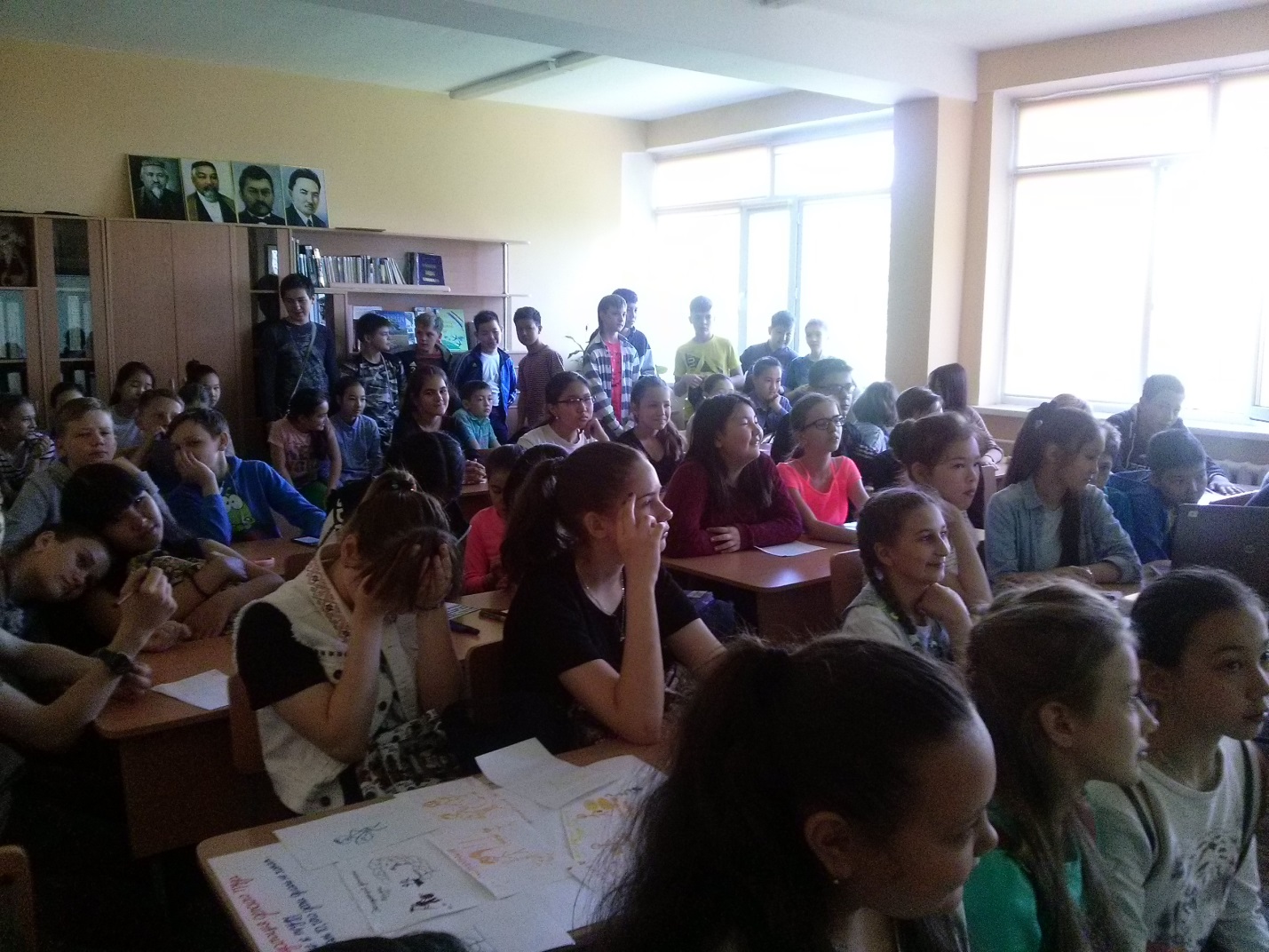 